附件1佛山市三水区2021年事业单位工作人员和机关单位雇用人员统一公开招聘面试考场交通图和平面图考场名称：佛山市三水区云东海街道云东海学校考场地址：佛山市三水区云东海街道映海路、广佛肇轻轨三水北站往东约1公里处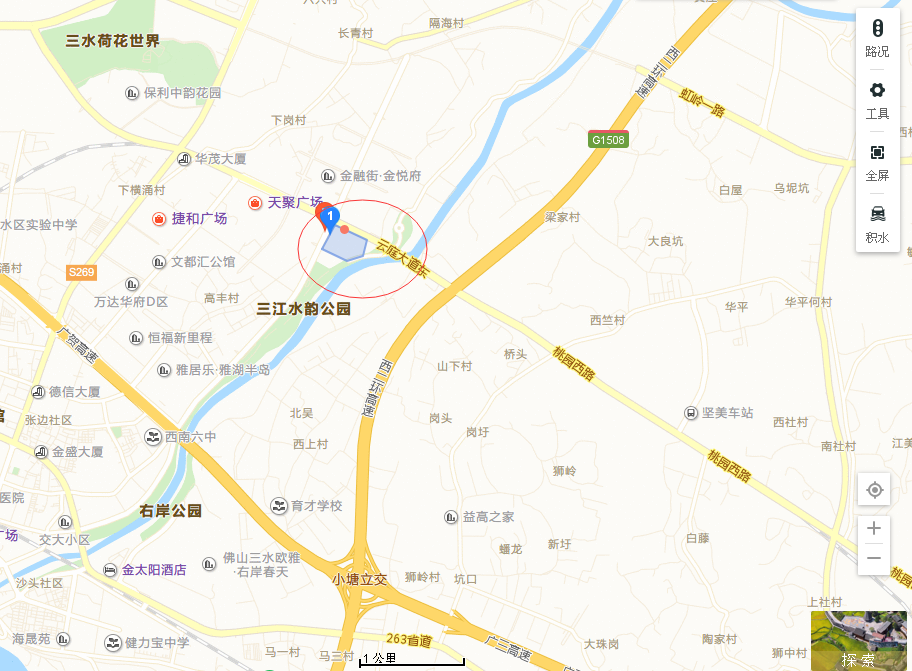 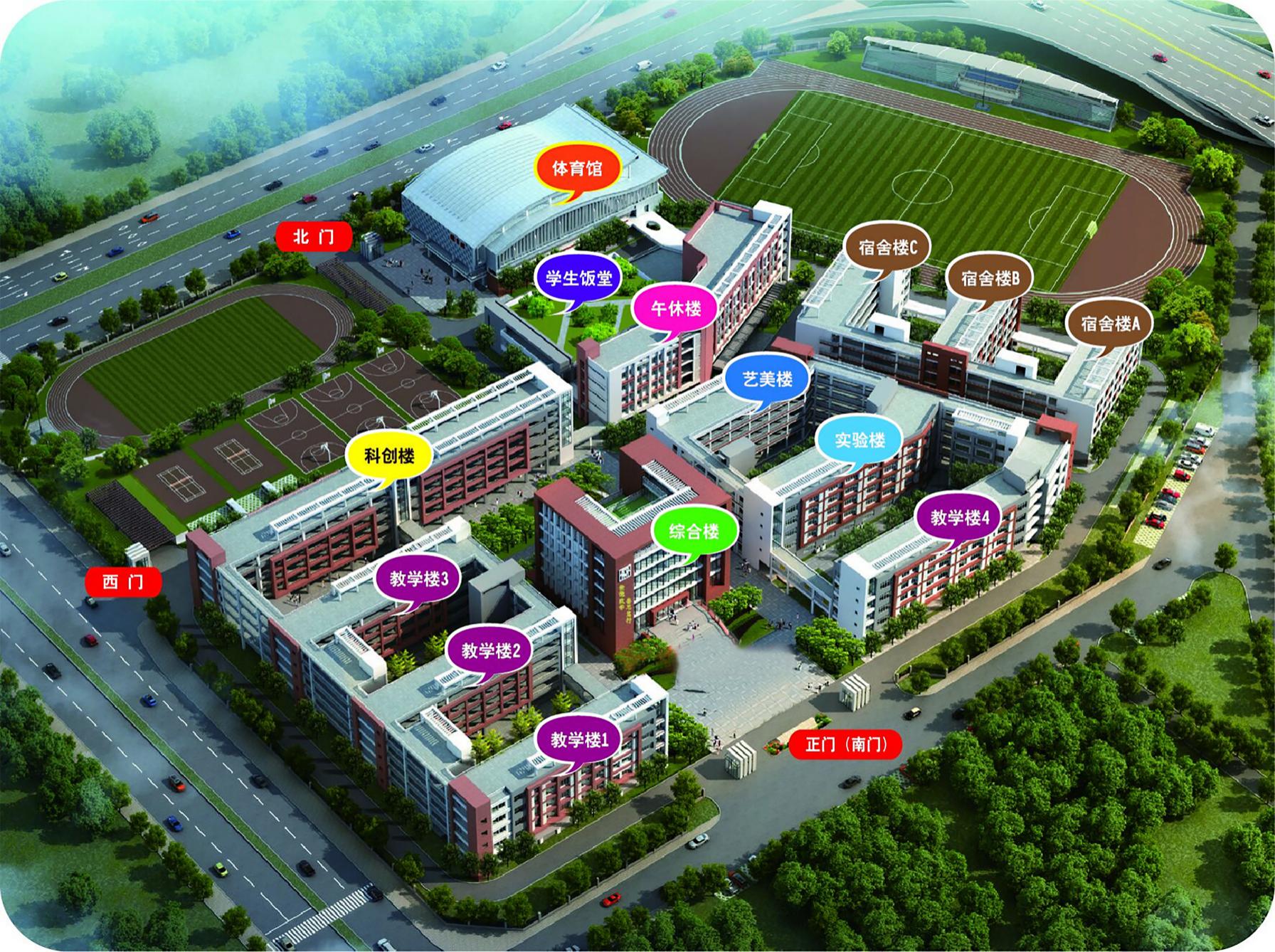 